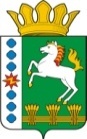 КОНТРОЛЬНО-СЧЕТНЫЙ ОРГАН ШАРЫПОВСКОГО РАЙОНАКрасноярского краяЗаключениена проект Решения Холмогорского сельского Совета депутатов «О внесении изменений и дополнений в решение сельского Совета депутатов от 05.12.2017  № 11-74 Р  «О бюджете поселения на 2018 год и плановый период 2019-2020 годов» (в ред. от 22.03.2018 № 12-87 Р, от 22.05.2018 № 13-90 Р, от 21.06.2018 № 16-99Р)10 августа 2018 год 			             				№ 91Настоящее экспертное заключение подготовлено Контрольно – счетным органом Шарыповского района на основании ст. 157 Бюджетного  кодекса Российской Федерации, ст. 9 Федерального закона от 07.02.2011 № 6-ФЗ «Об общих принципах организации и деятельности контрольно – счетных органов субъектов Российской Федерации и муниципальных образований», ст. 5 Решения Шарыповского районного Совета депутатов от 20.09.2012 № 31/289р «О внесении изменений и дополнений в Решение Шарыповского районного Совета депутатов от 21.06.2012 № 28/272р «О создании Контрольно – счетного органа Шарыповского района» (в ред. от 20.03.2014 № 46/536р, от 25.09.2014 № 51/573р, 26.02.2015 № 56/671р) и в соответствии со стандартом организации деятельности Контрольно – счетного органа Шарыповского района СОД 2 «Организация, проведение и оформление результатов финансово – экономической экспертизы проектов Решений Шарыповского районного Совета депутатов и нормативно – правовых актов по бюджетно – финансовым вопросам и вопросам использования муниципального имущества и проектов муниципальных программ» утвержденного приказом Контрольно – счетного органа Шарыповского района от 16.12.2013 № 29, Соглашения от 20.01.2015 «О передаче Контрольно-счетному органу Шарыповского района полномочий Контрольно-счетного органа Холмогорского  сельсовета по осуществлению внешнего муниципального финансового контроля».Представленный на экспертизу проект Решения Холмогорского сельского Совета депутатов «О внесении изменений и дополнений в решение  сельского Совета депутатов от 05.12.2017 № 11-74 Р «О бюджете поселения на 2018 год и плановый период 2019-2020 годов» (в ред. от 22.03.2018 № 12-87 Р, от 22.05.2018 № 13-90 Р) направлен в Контрольно – счетный орган Шарыповского района 10 августа 2018 года, разработчиком данного проекта Решения является администрация Холмогорского сельсовета.Мероприятие проведено 10 августа 2018 года.В ходе подготовки заключения Контрольно – счетным органом Шарыповского района были проанализированы следующие материалы:- проект Решения Холмогорского сельского Совета депутатов «О внесении изменений и дополнений в решение сельского Совета депутатов от 05.12.2017 № 11-74Р «О бюджете поселения на 2018 год и плановый период 2019-2020 годов»; - Решение Холмогорского сельского Совета депутатов от 05.12.2017 № 11-74Р «О бюджете поселения на 2018 год и плановый период 2019-2020  годов» (в ред. от 22.03.2018 № 12-87Р, от 22.05.2018 № 13-90Р, от 21.06.2018 № 16-99Р). Согласно статье 5 Решения Холмогорского сельского Совета депутатов от 05.12.2017 № 11-74Р «О бюджете поселения на 2018 год и плановый период 2019-2020 годов» администрация Холмогорского сельсовета вправе в ходе исполнения бюджета поселения вносить изменения в сводную бюджетную роспись бюджета поселения на 2018 год и плановый период 2019-2020 годов.При проведении экспертизы проекта Решения проведены:- оценка соответствия внесенного проекта Решения сведениям и документам, явившимся основанием его составления;- оценка соответствия текстовой части и структуры проекта Решения требованиям бюджетного законодательства Российской Федерации;- анализ предлагаемых изменений бюджетных ассигнований по доходам, расходам и источникам финансирования дефицита бюджета, оценка обоснованности таких изменений.В результате экспертизы проекта Решения и финансово – экономических обоснований предлагаемых к утверждению увеличений бюджетных ассигнований по расходам бюджета поселения, подтверждающих потребность выделения дополнительных ассигнований в указанных в проекте Решения суммах по средствам местного и краевого бюджетов установлено:Представленным проектом Решения предлагается основные характеристики бюджета Холмогорского сельсовета Шарыповского района на 2018 год внести изменения в текстовую часть и приложения к Решению о бюджете, изложив их в новой редакции в соответствии с представленным проектом Решения.Предлагаемые к утверждению изменения текстовой части Решения о бюджете соответствуют бюджетному законодательству и законодательно установленным полномочиям органов местного самоуправления.Предлагаемые в проекте Решения основных характеристик бюджета Холмогорского сельсовета Шарыповского района представлены в таблице 1.Основные характеристики бюджета Холмогорского сельсовета на 2018 годТаблица 1Согласно проекту Решения прогнозируемый общий объем доходов бюджета поселения на 2018 увеличился в сумме 299 260,70 руб. (1,12%), в том числе:- безвозмездные поступления увеличились в сумме 299 260,70 руб. (1,12%).Согласно проекту Решения общий объем расходов бюджета поселения на 2018 год увеличился в сумме 299 260,70 руб. (1,01%).Анализ предлагаемых к утверждению и перераспределению показателей плановых значений  по расходам бюджета поселения в разрезе функциональной классификации расходов представлены в таблице 2.Изменения показателей плановых значений по расходам в разрезе функциональной классификации расходов бюджета на 2018 год Таблица 2										                  (руб.)        По подразделу 0104 «Функционирование Правительства РФ, высших органов исполнительной власти субъектов РФ, местных администраций» увеличение бюджетных ассигнований за счет средств бюджета поселения в сумме 71 513,20 руб. (1,71%), за счет перераспределения бюджетных ассигнований по расходам на 2018 год с муниципальных программ «Защита населения от ЧС и обеспечение пожарной безопасности»" в сумме 8 000,00 руб. и "Обеспечение транспортной доступности и коммунальными услугами граждан" в сумме 63 513,20 руб. на мероприятие «Руководство и управление в сфере установленных функций и полномочий органов местного самоуправления» в рамках подпрограммы "Обеспечение реализации муниципальной программы" муниципальной программы "Муниципальное управление".            По подразделу 0203 «Мобилизационная и вневойсковая подготовка» увеличение бюджетных ассигнований за счет средств федерального бюджета в сумме 25 901,70 руб. (8,85%), на осуществление первичного воинского учета на территориях, где отсутствуют военные комиссариаты в рамках подпрограммы "Обеспечение реализации муниципальной программы" муниципальной программы "Муниципальное управление".По подразделу 0503 «Благоустройство» увеличение бюджетных ассигнований в сумме 249 759,00 руб. (6,46%), в том числе:- в сумме 9,00 руб. за счет средств краевого бюджета на реализацию проектов по благоустройству территорий поселений в рамках подпрограммы "Модернизация, реконструкция и капитальный ремонт объектов коммунальной инфраструктуры, жилья и благоустройства территории" муниципальной программы " Обеспечение транспортной доступности и коммунальными услугами граждан";- в сумме 249 750,00 руб. за счет средств краевого бюджета на реализацию проектов по решению вопросов местного значения сельских поселений в рамках подпрограммы "Модернизация, реконструкция и капитальный ремонт объектов коммунальной инфраструктуры, жилья и благоустройства территории" муниципальной программы " Обеспечение транспортной доступности и коммунальными услугами граждан".По подразделу 0801 «Культура» увеличение бюджетных ассигнований в сумме 23 600,00 руб. (0,27%), на проведение проверки достоверности определения сметной стоимости капитального ремонта объекта капитального строительства «Капитальный ремонт кровли здания Холмогорского ДК» в рамках подпрограммы "Народное творчество и культурно-досуговая деятельность" муниципальной программы "Развитие культуры".Перераспределения бюджетных ассигнований по расходам на 2018 год:              По подразделу 0502 «Коммунальное хозяйство» перераспределены бюджетные ассигнования за счет средств бюджета поселения в сумме 245 600,00 руб., на подраздел 0503 «Благоустройство» на приобретение мусорных баков в рамках подпрограммы "Модернизация, реконструкция и капитальный ремонт объектов коммунальной инфраструктуры, жилья и благоустройства территории" муниципальной программы " Обеспечение транспортной доступности и коммунальными услугами граждан".            По подразделу 0503 «Благоустройство» перераспределены бюджетные ассигнования за счет средств бюджета поселения в сумме 63 477,00 руб. на мероприятие «Руководство и управление в сфере установленных функций и полномочий органов местного самоуправления» в рамках подпрограммы "Обеспечение реализации муниципальной программы" муниципальной программы "Муниципальное управление" приобретение автозапчастей для автомобиля  ВАЗ 2107.Дефицит бюджета поселения и  источники финансирования дефицита остаются без изменения и составляют  в сумме 3 136 616,68  руб. В нарушение статьи 913 Бюджетного кодекса РФ дефицит местного бюджета Холмогорского сельсовета превышает 10% от утвержденного общего годового объема доходов местного бюджета без учета утвержденного объема безвозмездных поступлений и (или) поступлений налоговых доходов по дополнительным нормативам отчислений.Создаются финансовые риски, связанные с возникновением бюджетного дефицита Холмогорского сельсовета.Приложения 4, 5, 6, 8, 10, 13 к Решению излагаются в новой редакции, согласно приложений 1-6 к проекту Решения.При проверке правильности планирования и составления проекта Решения  нарушений не установлено.На основании выше изложенного Контрольно – счетный орган Шарыповского района предлагает Холмогорскому сельскому Совету депутатов принять проект Решения Холмогорского сельского Совета депутатов «О внесении изменений и дополнений в решение сельского Совета депутатов от 05.12.2017 № 11-74 Р «О бюджете поселения на 2018 год и плановый период 2019-2020 годов» (в ред. от 22.03.2018 № 12-87 Р, от 22.05.2018 № 13-90 Р, от 21.06.2018 № 16-99Р).Председатель Контрольно – счетного органа							Г.В. Савчукнаименование показателяосновные характеристики бюджета на 2018 год (руб.)основные характеристики бюджета на 2018 год (руб.)основные характеристики бюджета на 2018 год (руб.)основные характеристики бюджета на 2018 год (руб.)наименование показателядействующее Решение о бюджетеРешение о бюджете с учетом предлагаемых измененийизменение% измененияпрогнозируемый общий объем доходов бюджета поселения26 613 828,1526 913 088,85+ 299 260,70101,12общий объем расходов бюджета поселения29 750 444,8330 049 705,53+ 299 260,70101,01дефицит бюджета поселения3 136 616,683 136 616,680,000,00 источники финансирования дефицита бюджета поселения3 136 616,683 136 616,680,000,00наименование показателя бюджетной классификацииРаздел, подразделпредыдущая редакция предлагаемая редакция отклонение% отклонения12345 (4-3)6Общегосударственные вопросы01004 910 749,084 982 262,2871 513,20101,46функционирование высшего должностного лица субъекта РФ и органа местного самоуправления0102607 662,00607 662,000,00100,00функционирование Правительства РФ, высших органов исполнительной власти субъектов РФ, местных администраций01044 186 001,004 257 514,2071 513,20101,71резервные фонды011129 000,0029 000,000,00100,00другие общегосударственные вопросы011388 086,0888 086,080,00100,00Национальная оборона0200292 800,00318 701,7025 901,70108,85мобилизационная и вневойсковая подготовка0203292 800,00318 701,7025 901,70108,85Национальная безопасность и правоохранительная деятельность0300305 141,75297 141,75-8 000,0097,38обеспечение пожарной безопасности0309200 000,00192 000,00- 8 000,0096,00обеспечение первичных мер пожарной безопасности0310105 141,75105 141,750,00100,00Национальная экономика04004 788 546,004 788 546,000,000,00дорожное хозяйство04094 788 546,004 788 546,000,000,00Жилищно - коммунальное хозяйство05004 659 161,004 845 406,80186 245,80104,00жилищное хозяйство0501108 100,00108 063,80-36,2099,97коммунальное хозяйство05021 603 347,001 357 747,00-245 600,0084,68благоустройство05032 947 714,003 379 596,00431 882,00114,65Культура, кинематография08008 868 457,008 892 057,0023 600,00100,27культура08018 868 457,008 892 057,0023 600,00100,27Межбюджетные трансферты общего характера бюджетам субъектов РФ и муниципальных образований14005 925 590,005 925 590,000,00100,00Прочие межбюджетные трансферты общего характера14035 925 590,005 925 590,000,00100,00ВСЕГО РАСХОДЫ29 750 444,8330 049 705,53299 260,70101,01